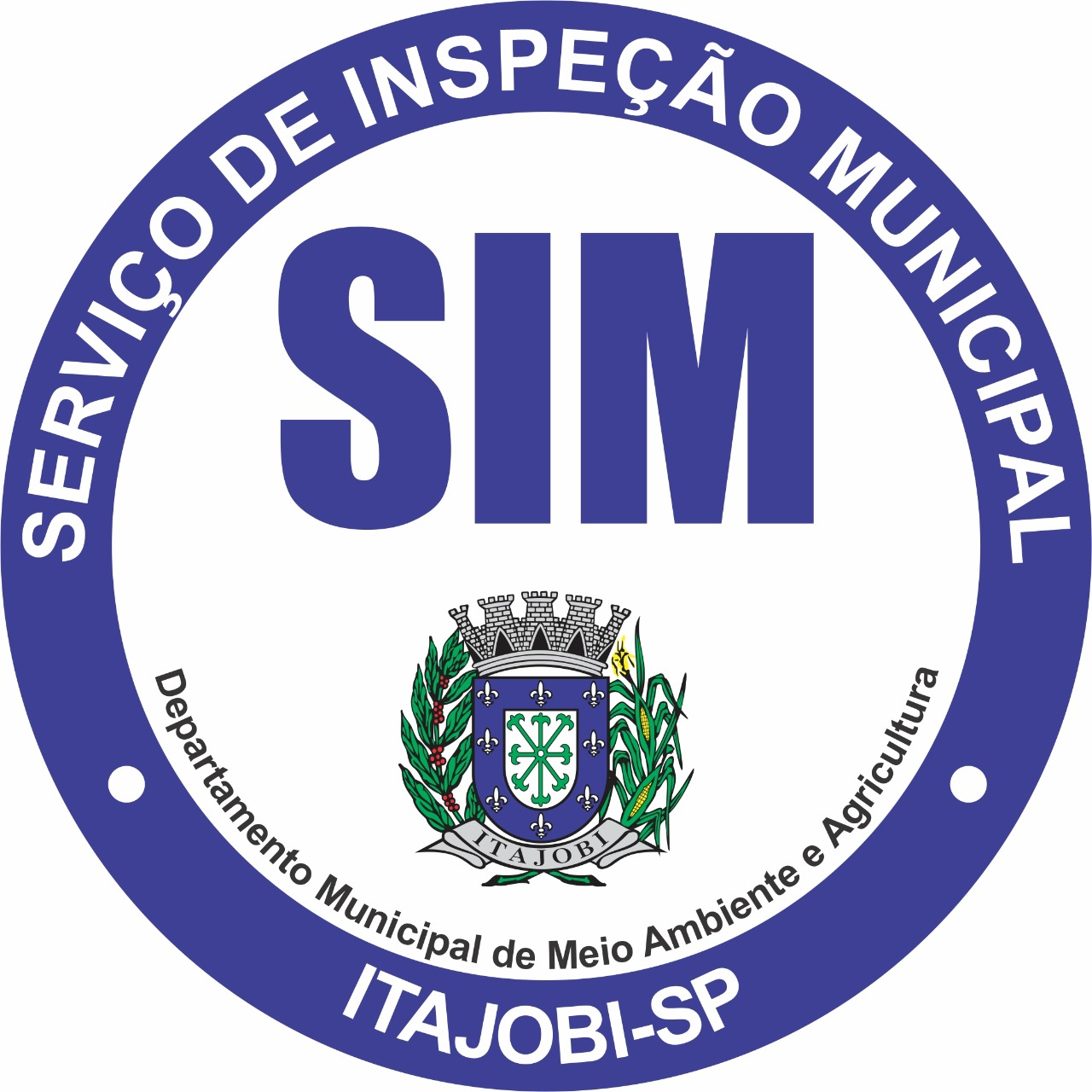 	ANEXO VIIIDADOS DO RESPONSÁVEL TÉCNICONome	 Formação Profissional  	ENDEREÇO RESIDENCIALEndereço                                                                                                     , nº                 , Complemento 	,   Bairro                                                ,Cidade:	                                                  ,UF: SPCEP 	   , Fone                             	      ,E-mail                                                                             .DOCUMENTOSRG:	, Órgão expedidor	, data de expedição: 	, CPF	, Reg. Profissional 	. Graduado pela: 		  	                         Itajobi, ............... de ........................................ de ................._________________________________Assinatura e Carimbo do Responsável Técnico Nome:RG:CRMV: